isselbacher gallery 64 East 86th Street, New York, NY 10028   917-509-7833   isselbacherart@aol.comIFPDA Fine Art Print Fair, March 2022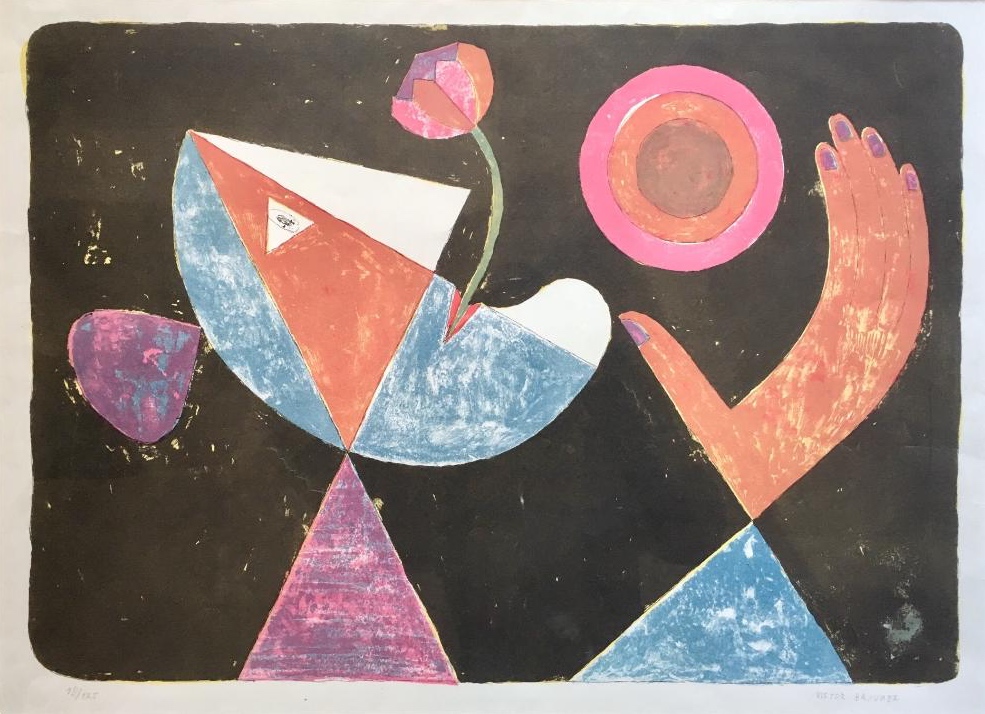 Victor BRAUNER (1903-1966)								La La La La Fiancée heliotropiqueLithograph, printed in color, on wove paper, 1955One of 125 signed and numbered examplesPublished by L’Oeuvre Gravée, Paris, withtheir blindstamp in the marginImage size:  15 3/8 x 21 7/8 inches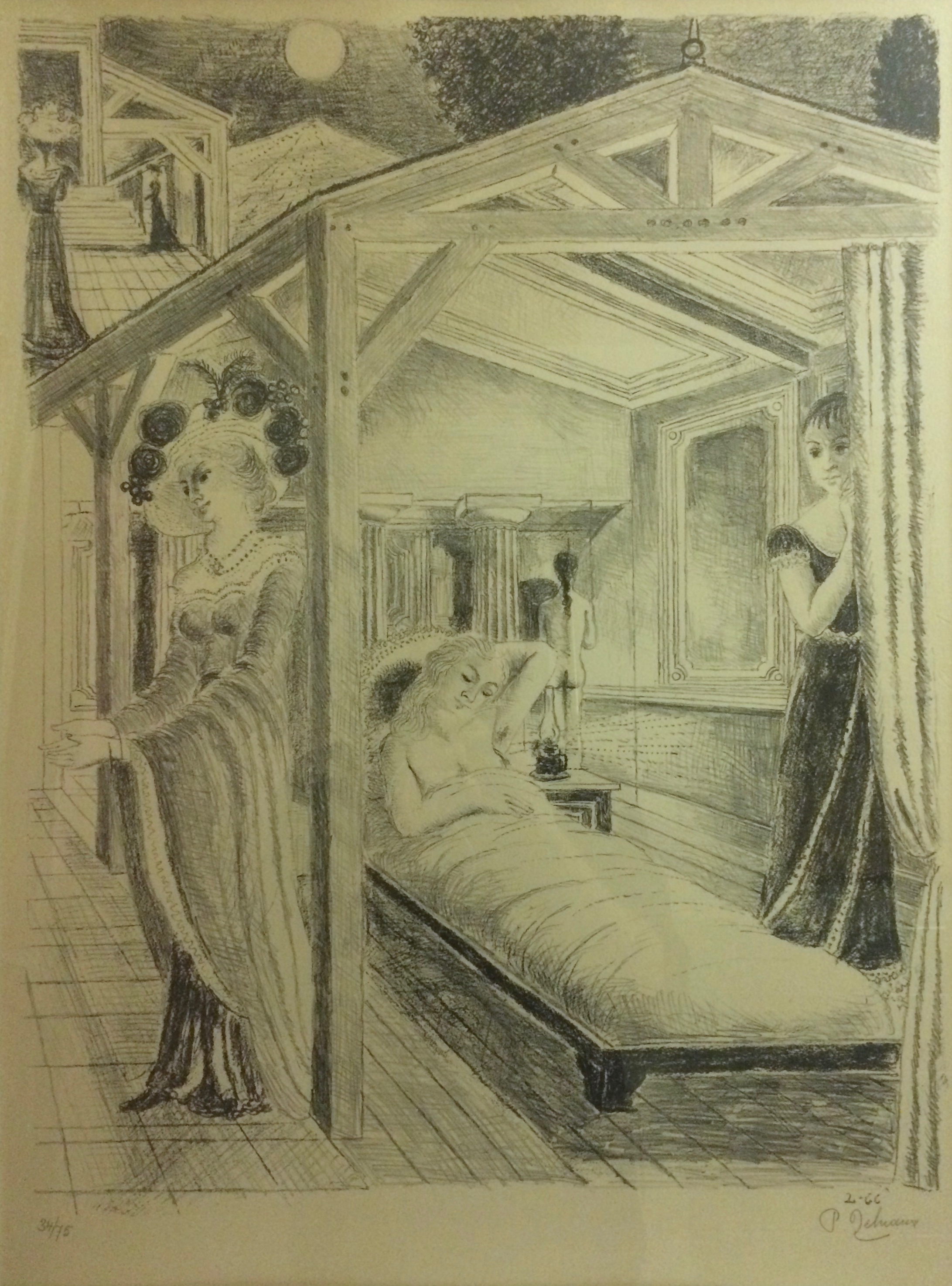 Paul DELVAUX (1897-1994)La Mer est procheLithograph, printed in black on Arches paper, 1966			One of 75 signed and numbered examplesPublished by Galerie Le Bateau Lavoir, ParisImage size: 25 ½ x 20 inchesReference:  Jacob 8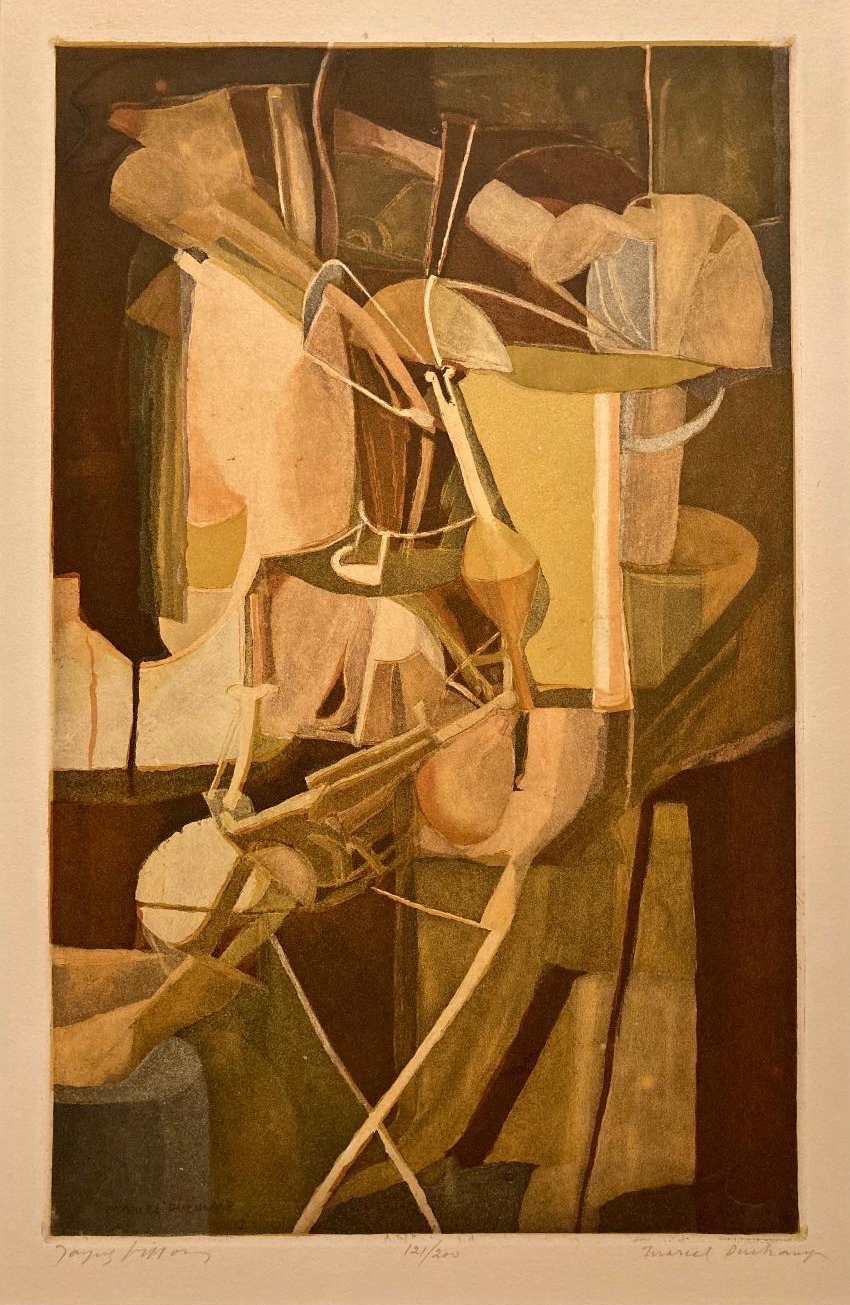 Marcel DUCHAMP (1887-1968)								La MariéeAquatint, engraved by his brother, Jacques Villon, andprinted in color on wove paper, 1934One of 200 examples signed by both Duchampand VillonImage size: 19 ½ x 12 ¼ inchesReference:  Ginestet & Pouillon E 672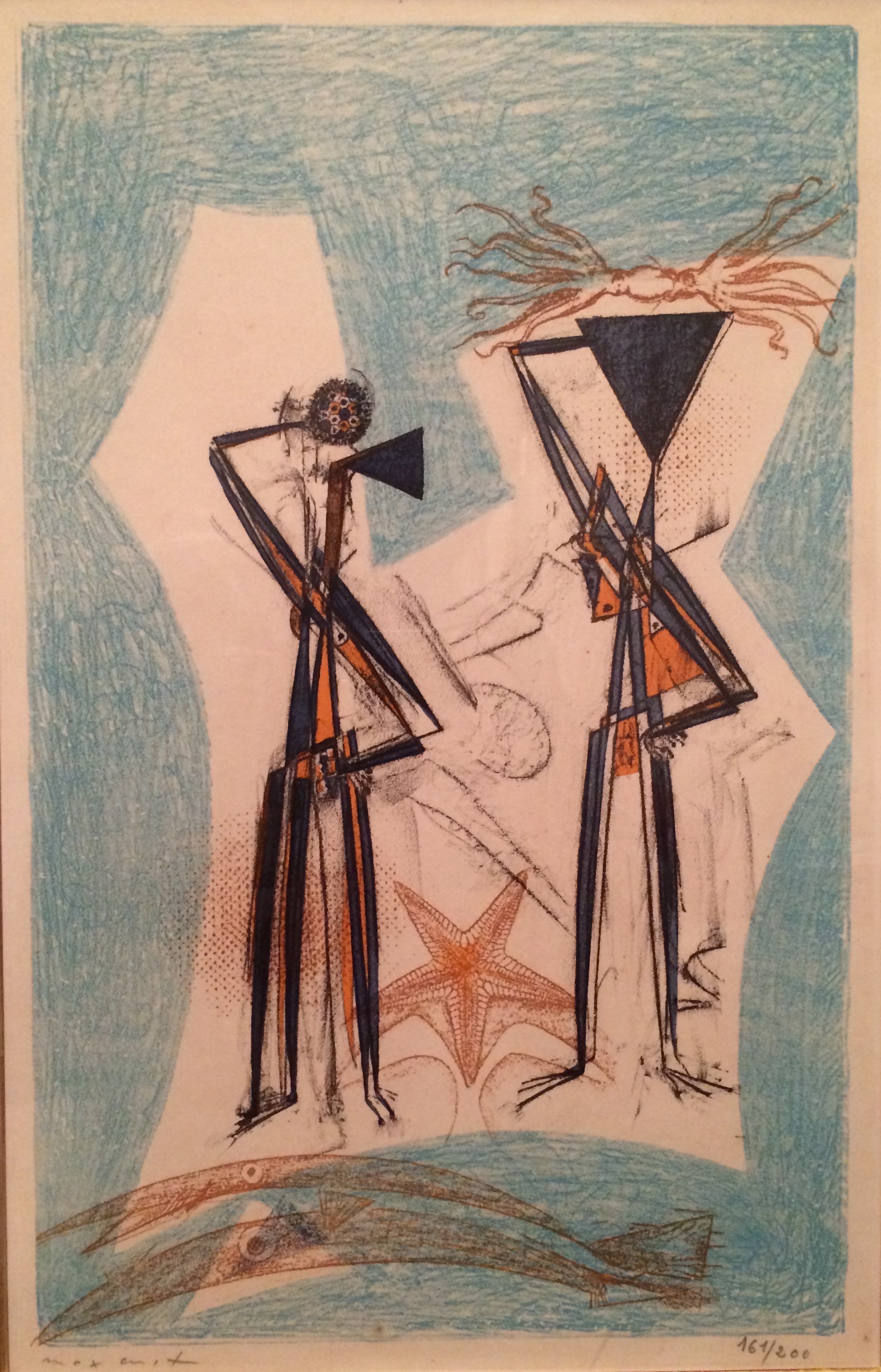 Max ERNST (1891-1976)Étoile de merLithograph, printed in color on Arches paper, 1950One of 200 signed and numbered examplesPublished by Guilde de la Gravure, Geneva/ParisImage size:  16 ¾ x 10 ½ inchesReference:  Spies & Leppien 47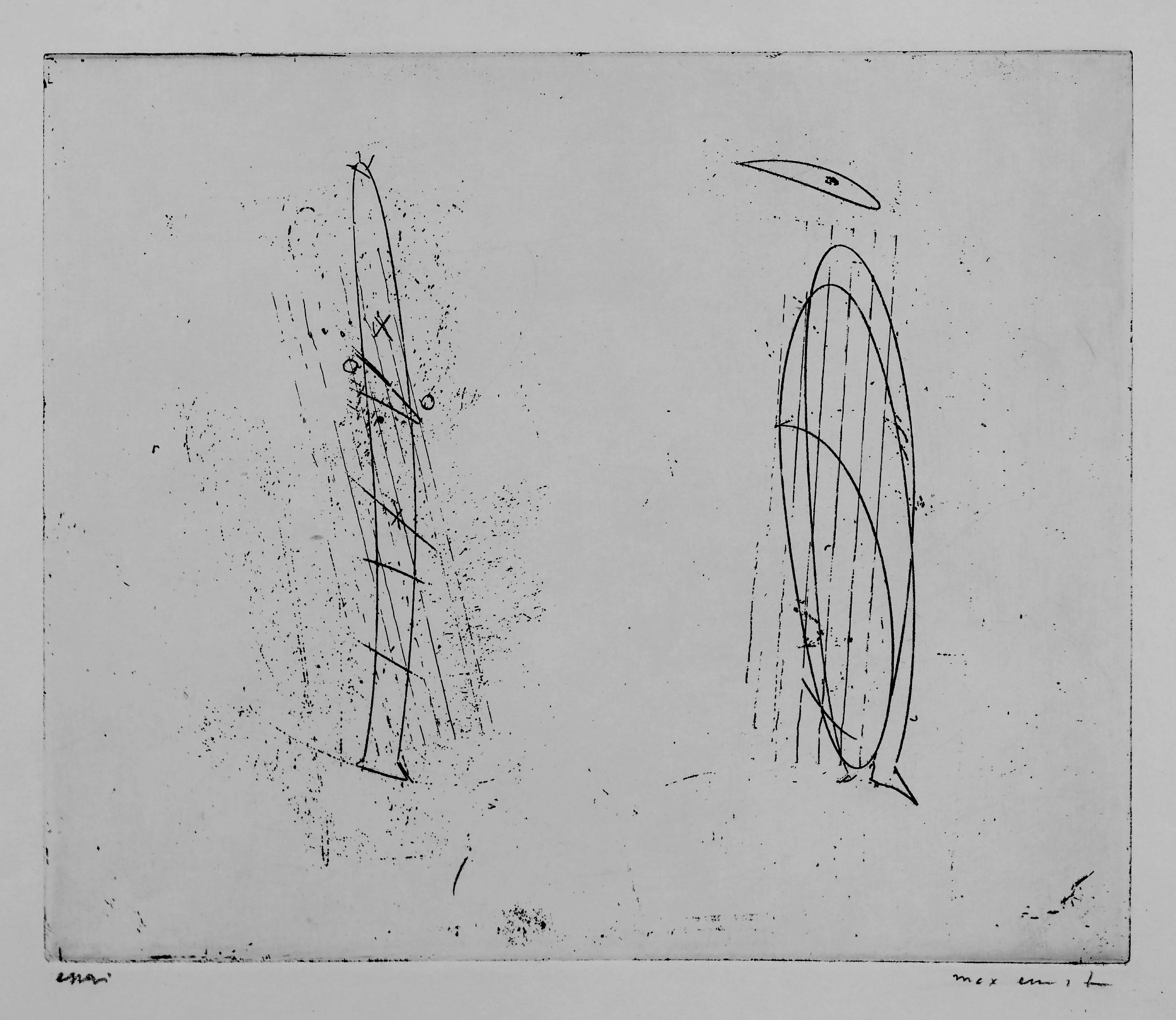 Max ERNST (1891-1976)								Untitled  Etching, printed in black on wove paper, 1959Proof with wide margins, prior to its inclusion in the de luxe copies of the book Le Poème de la femme 100 têtes  (edition of 50, published by Jean Hugues, Paris) Signed and inscribed “essai” in pencilImage size:  6 7/8 x 8 1/8 inches Reference:  Spies & Leppien 75 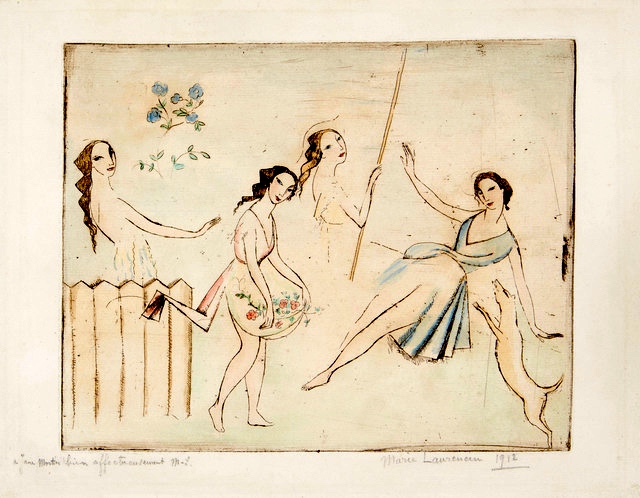 Marie LAURENCIN (1883-1956)							Le Le Le BalletEtching with extensive hand-coloring in watercolor, on laid paper, 1912Signed, dated and dedicated in pencil: “à Jane Martin bien affectueusement M-L”  Image size:  7 ¾ x 9 ¾ inches Reference:  Marchesseau 21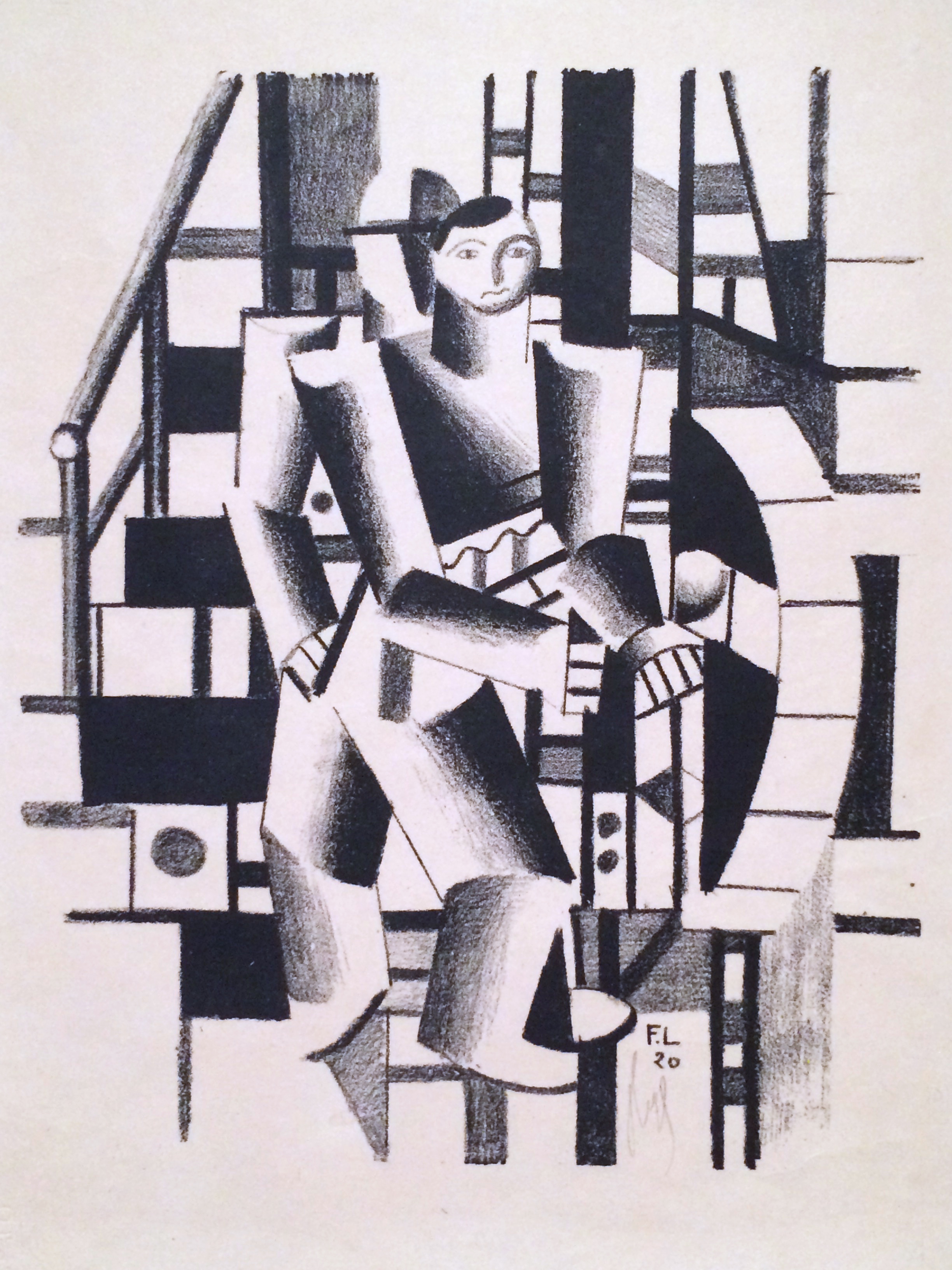 Fernand LÉGER (1881-1955)Composition aux deux personnagesLithograph, printed in black on wove paper, 1920One of 125 signed examples from the portfolio Die Schaffenden, no. 4, 1920  Published by Gustave Kiepenheuer, WeimarImage size:  11 ¼ x 9 3/8 inchesReference:  Saphire 2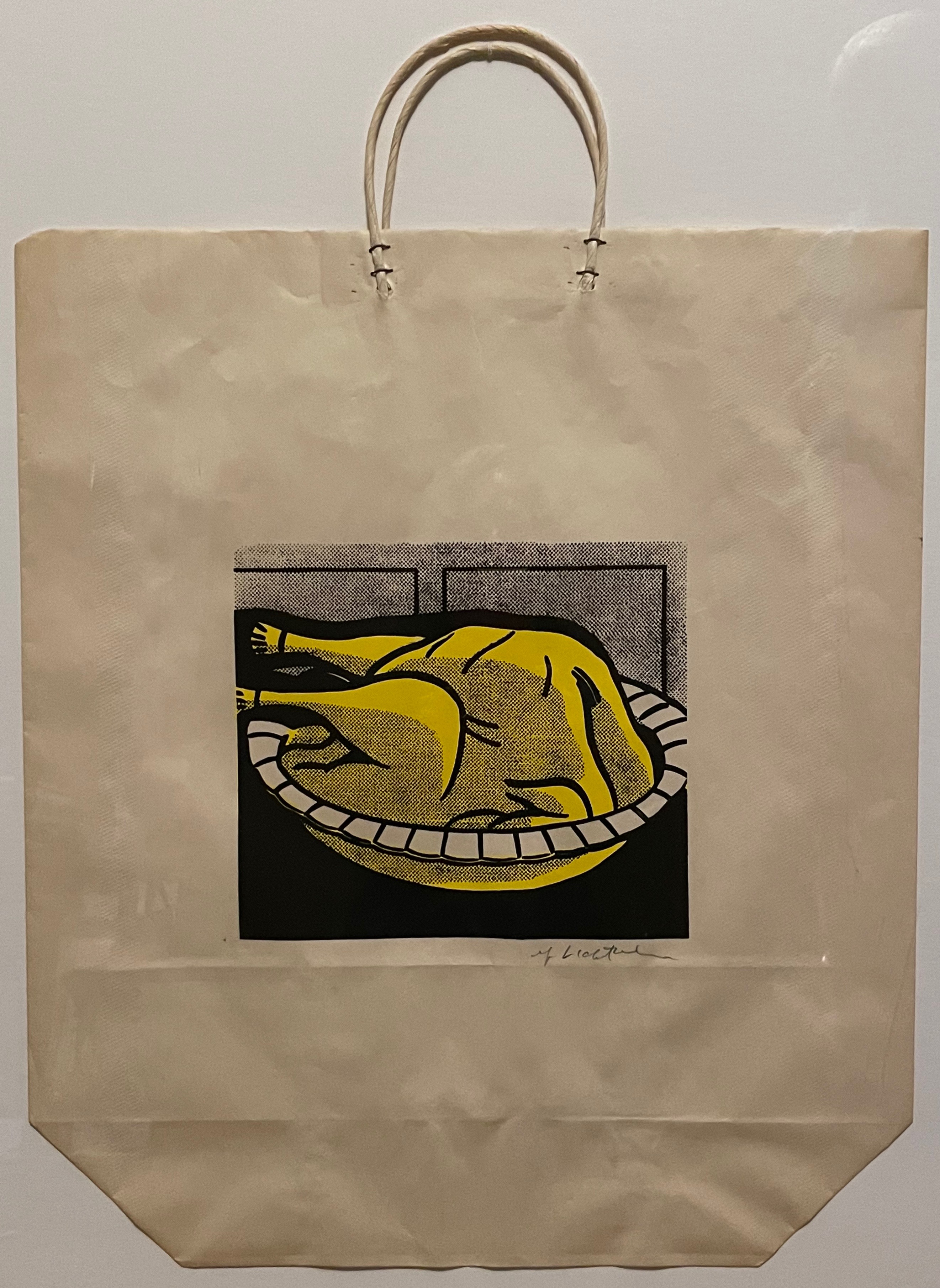 Roy LICHTENSTEIN (1923-1997)Turkey Shopping Bag1964Screenprint in yellow and black, on wove paper bag with handlesOne of approximately 125 signed examplesCo-published by Bianchini Gallery and Ben Brillo Editions, New YorkImage size:  7 ¾ x 8 5/8 inchesOverall:  19 5/8 x 17 inchesReference:  Corlett Appendix 4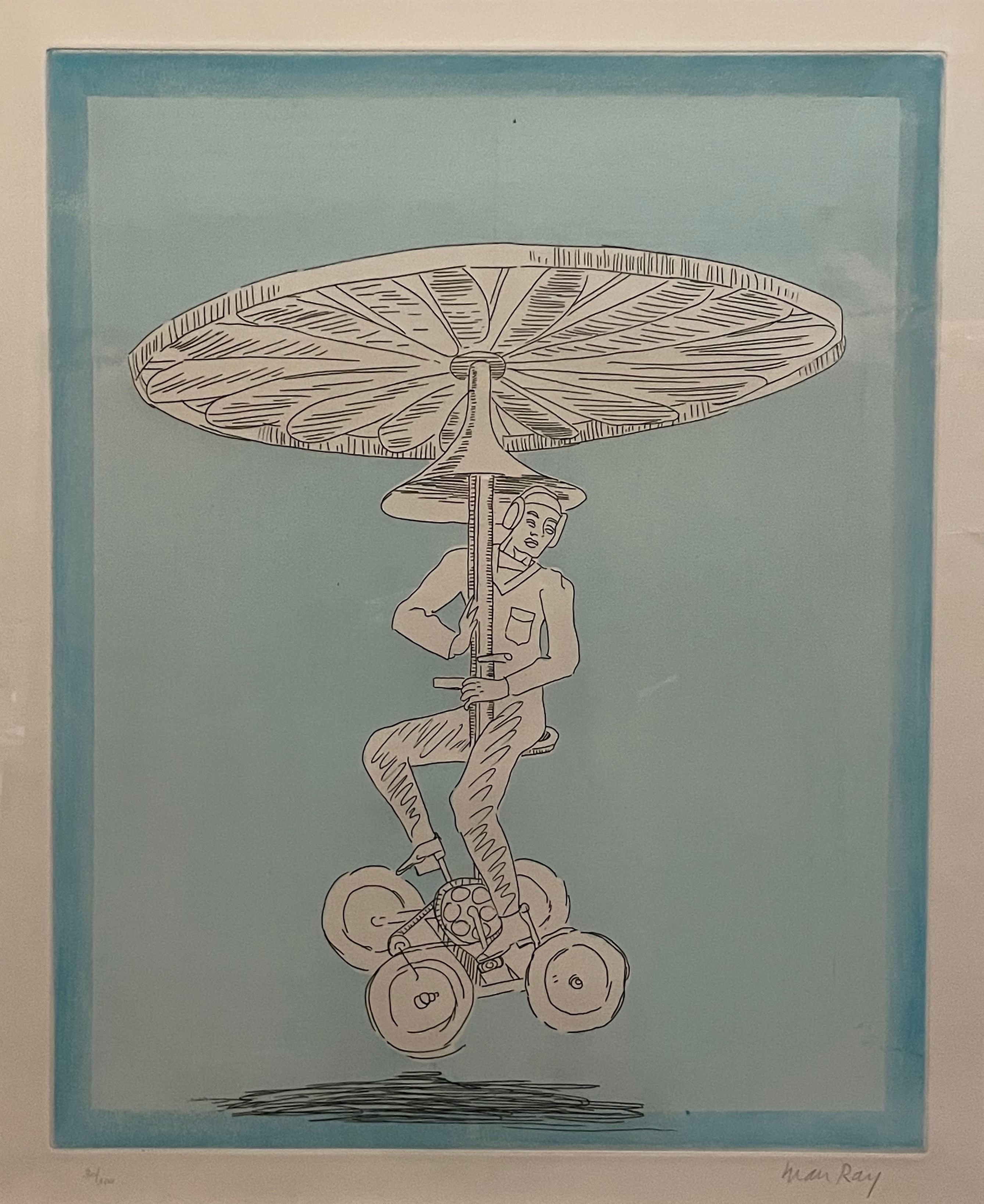 MAN RAY (1890-1976)ManocopterEtching and aquatint, printed in color on wove paper, 1972One of 100 signed and numbered examples Image size:  19 3/8 x 15 1/2 inchesReference:  Anselmino 7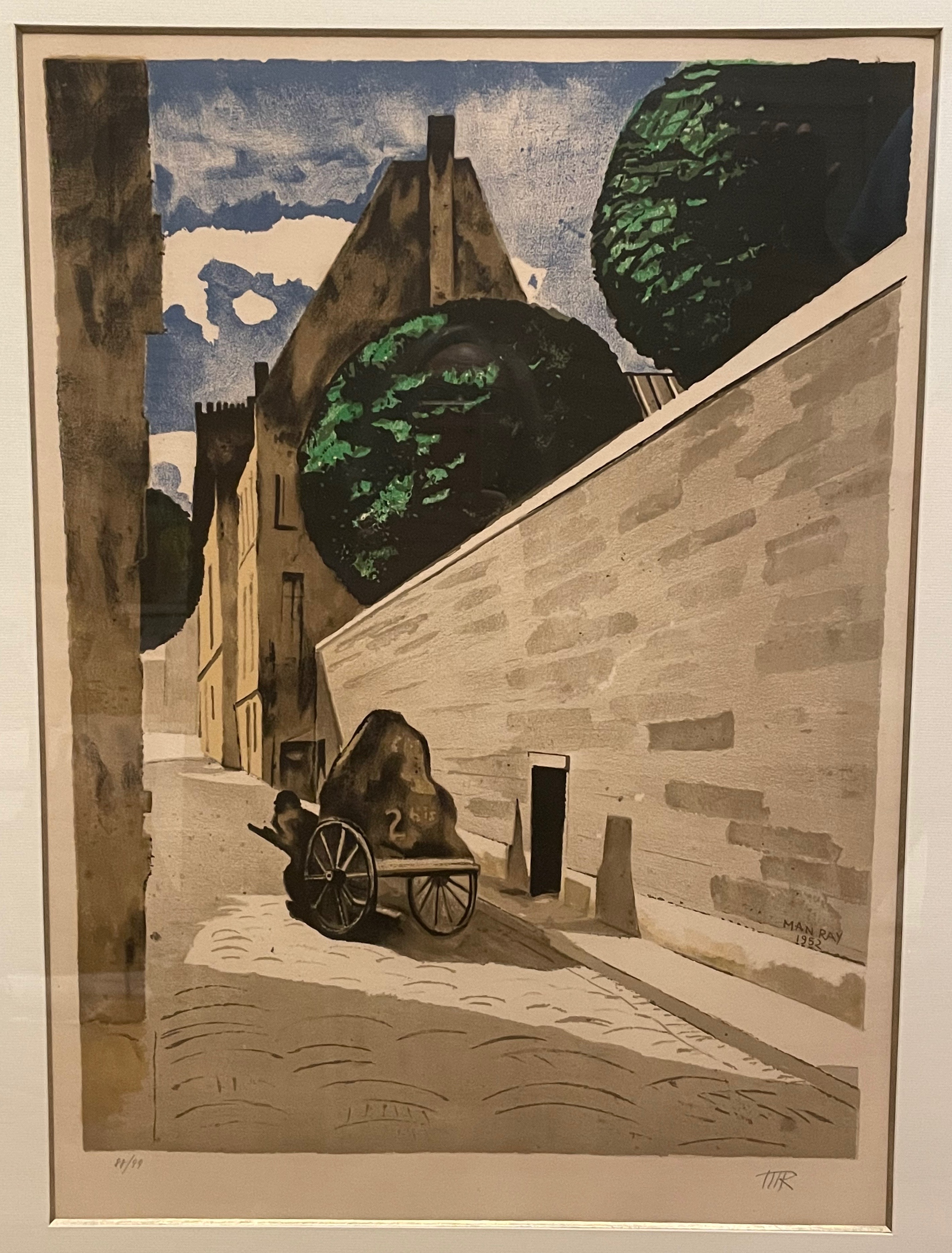 MAN RAY (1890-1976)Rue FerouLithograph, printed in color on Arches paper, 1974One of 99 examples signed with the artist’s initialsPublished by Astrid, VareseImage size:  21 1/8 x 16 inchesReference:  Anselmino plate III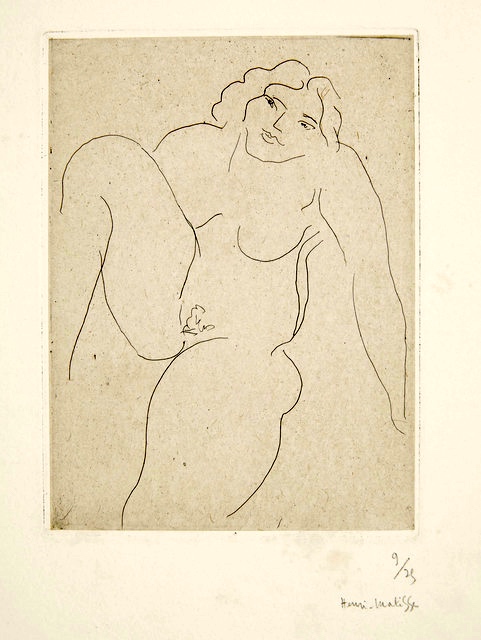 Henri MATISSE (1869-1954)Nu de face, jambe droite repliée							Etching, printed in black on Chine appliqué paper, 1929One of 25 signed and numbered examplesImage size:  5 ¾ x 4 ¼ inchesReference:  Duthuit 199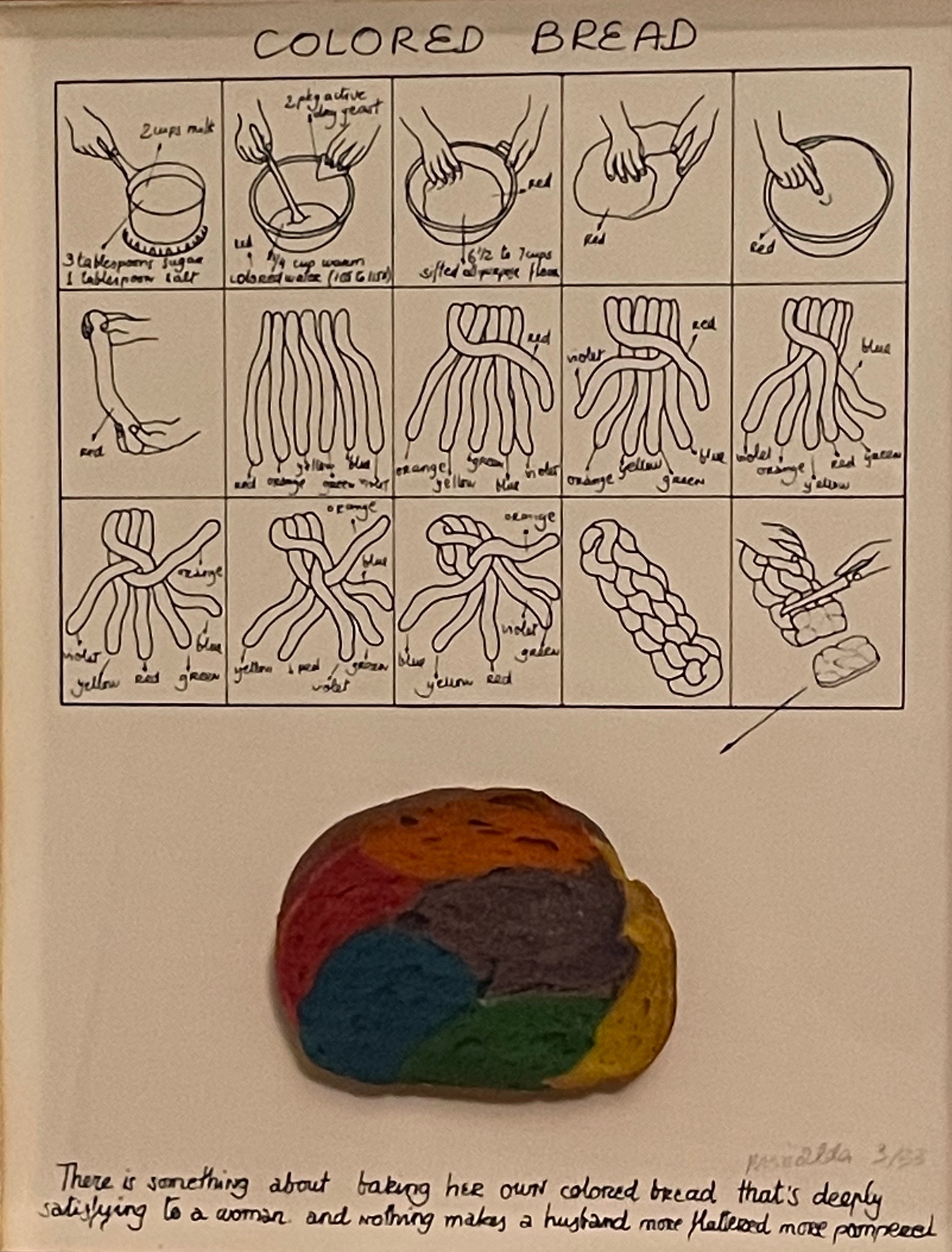 Antoni MIRALDA (born 1942)Colored BreadOffset printed text on light card stock with original objectaffixed to the lower portion of the sheet, contained in a plexiglas box designed by the artist, 1973One of 33 signed and numbered examplesBox size:  14 5/16 x 11 3/8 x 2 ¾ inches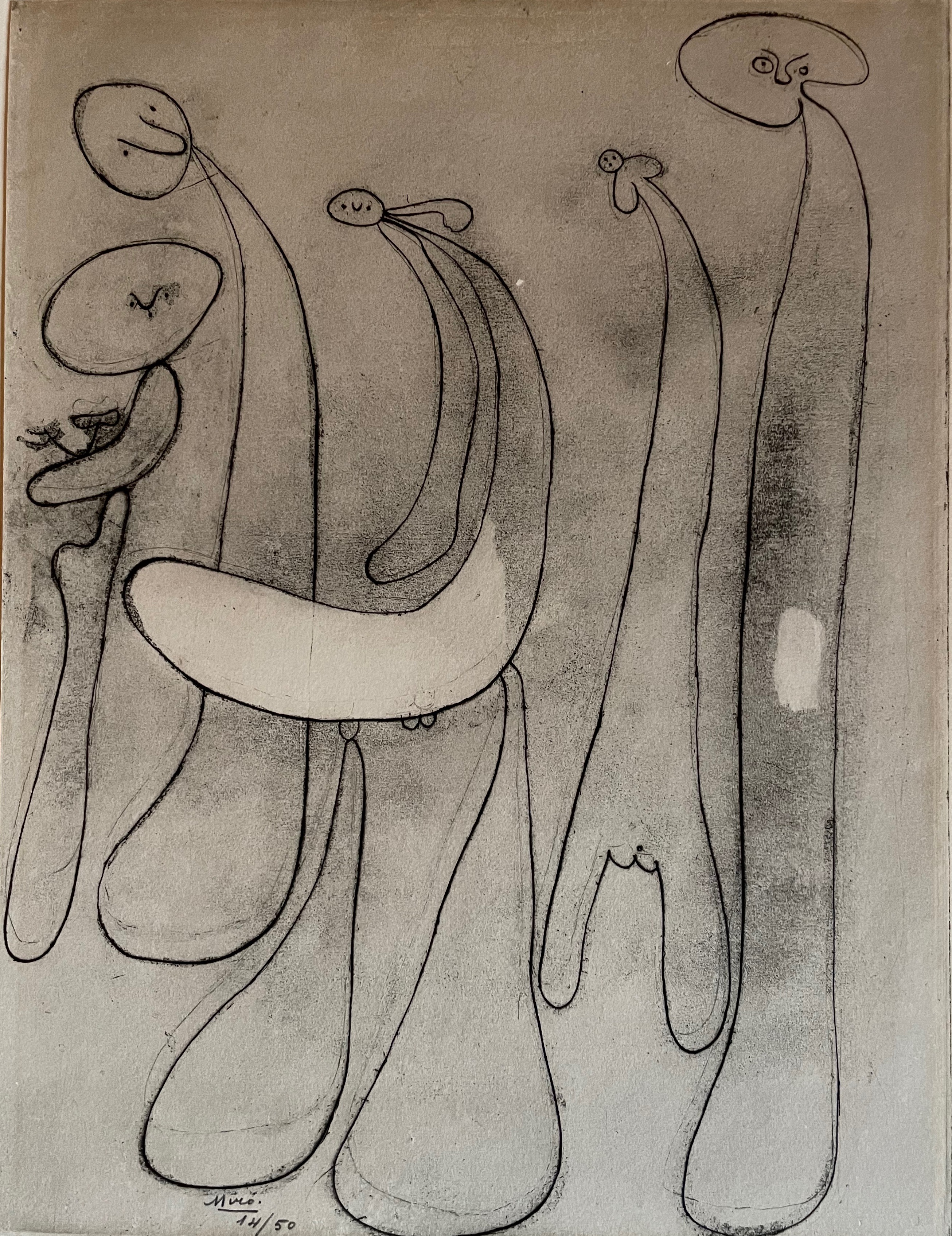 Joan MIRÓ (1893-1983)Untitled from the album 23 GravuresEtching, printed in black on wove paper, 1935One of 50 signed and numbered examples from the albumwith text by Anatole JakovskiPublished by Éditions Orobitz et Cie., ParisImage size:  12 13/16 x 9 ¼ inchesReference:  Dupin 16; Cramer Books 3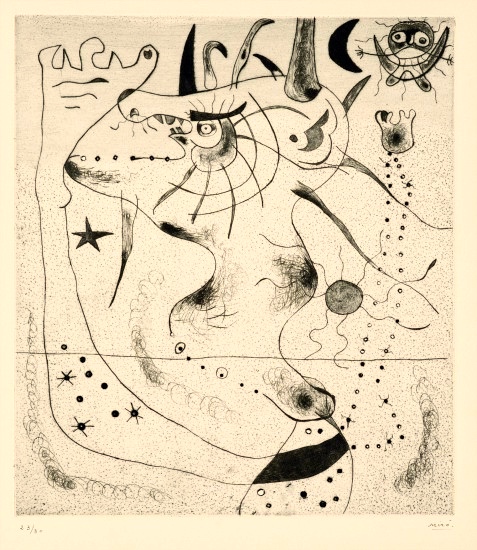 Joan MIRÓ (1893-1983)						L’Éveil du géant Drypoint, printed in black, 1938One of 30 signed and numbered examplesCo-published by Pierre Matisse and Pierre Loeb, Paris and New York Image size:  10 3/8 x 9 1/8 inches Reference:  Dupin 26 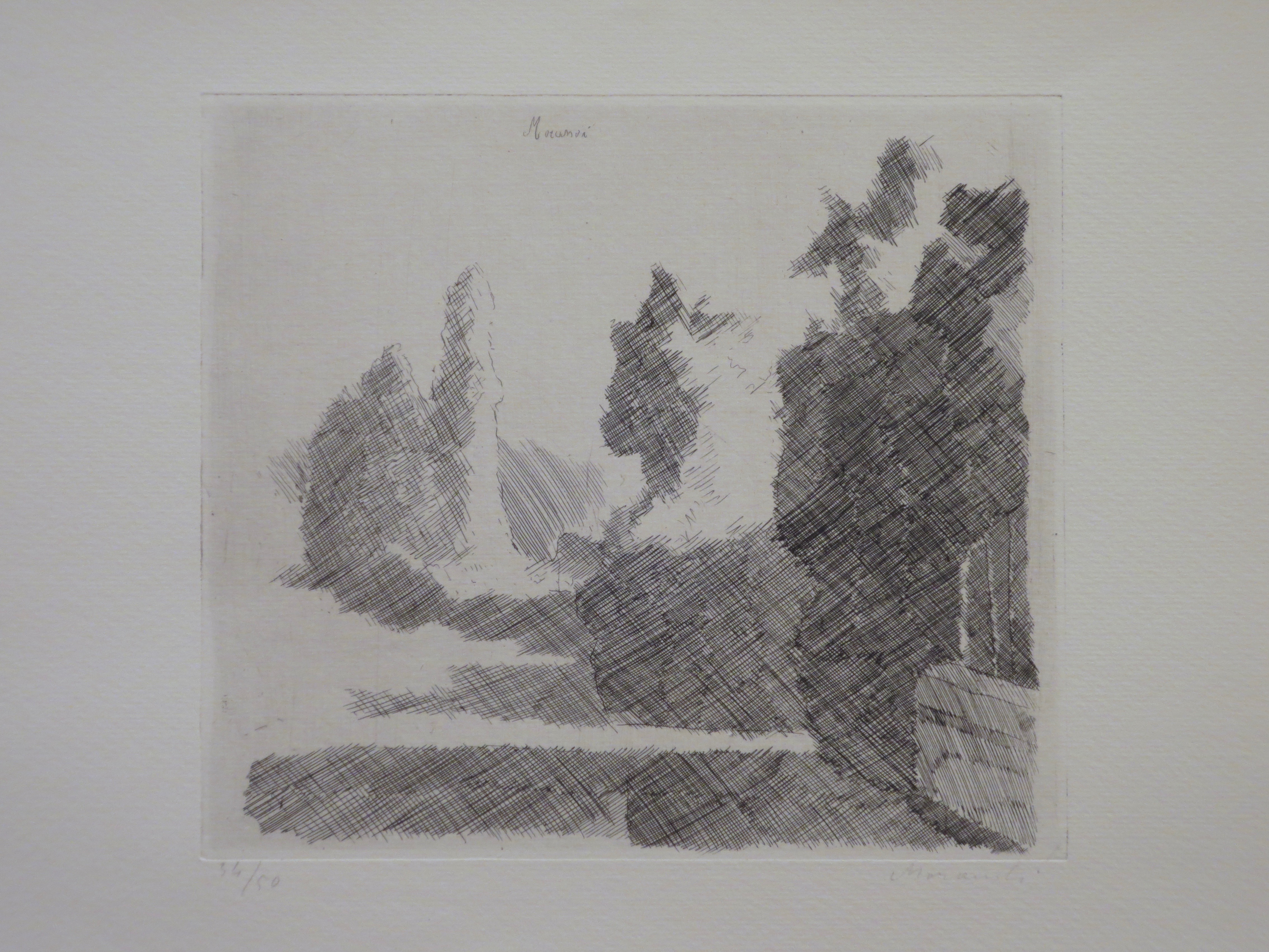 Giorgio MORANDI (1890-1964)PaesaggioEtching, printed in black, on wove paper, ca. 1930One of 50 signed and numbered examples; this example bearing dedication and second signature in pencil at lower rightImage size:  6 7/8 x 7 5/8 inchesReference: Vitali 77Pablo PICASSO (1881-1973)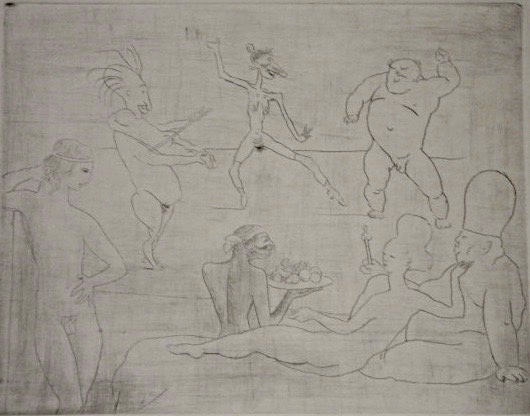 La Danse from La Suite des SaltimbanquesDrypoint, printed in black on Van Gelder paper, 1905One of 250 examples after steel-facingPublished by Ambroise Vollard, Paris, 1913Image size:  7 ¼ x 9 1/8 inchesNote: the image depicts Salomé seated alongsideKing Herod, for whom she will later perform an exoticdance in exchange for the reward of John the Baptist’s head.Reference:  Baer 18; Bloch 15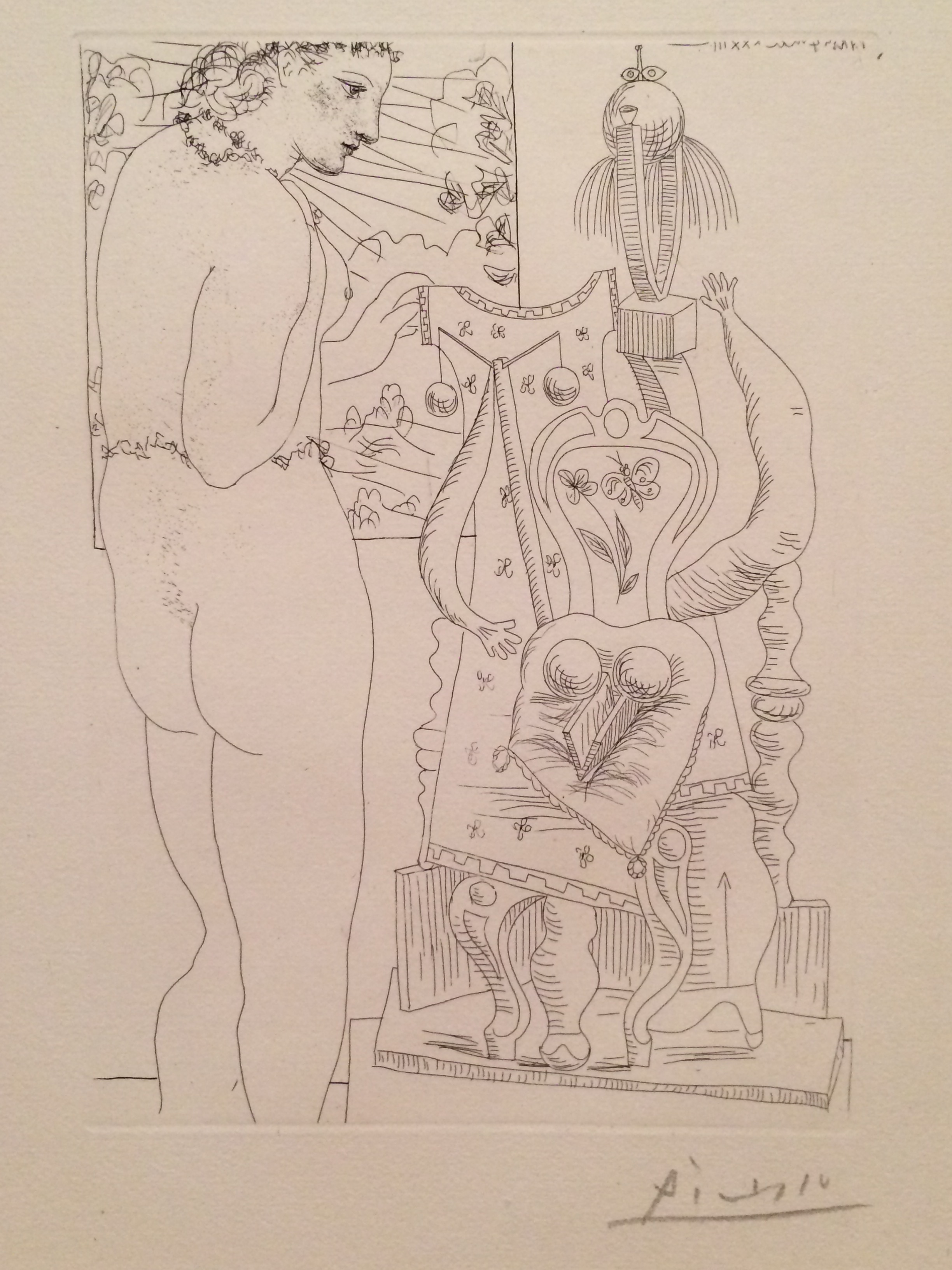 Pablo PICASSO (1881-1973)Modèle et sculpture surréaliste (Marie-Thérèse)Etching, printed in black on Montval paper withthe “Picasso” watermark, 1933Signed example from the edition of 260 from La Suite VollardPublished by Ambroise Vollard, ParisImage size:  10 ½ x 7 5/8 inchesReference:  Bloch 187; Baer 346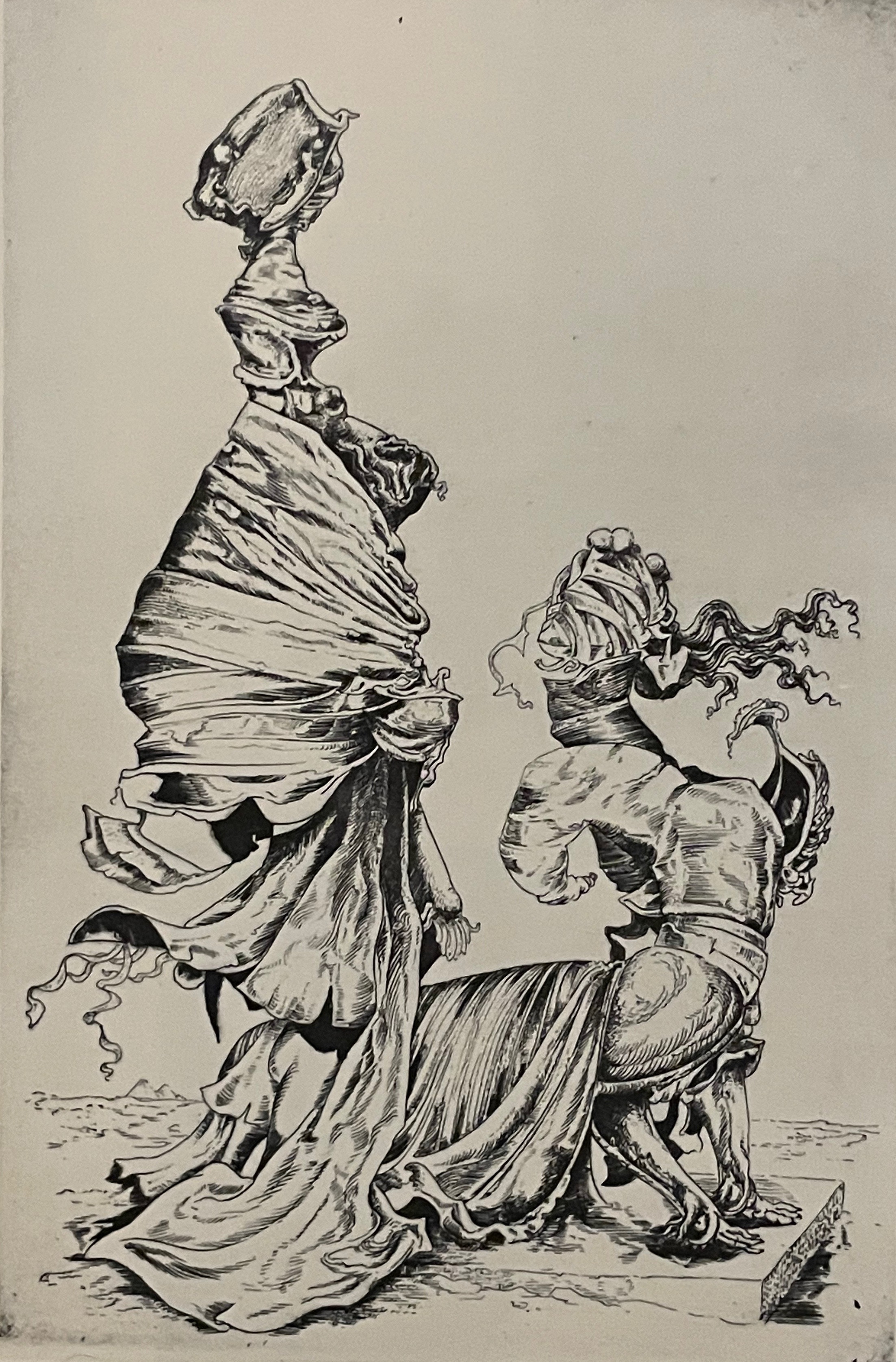 Kurt SELIGMANN (1900-1962)The Sphinx, plate 1 (of six) from the seriesThe Myth of OedipusEtching, printed in black on J. Whatman paper, 1944Signed proof separate from the edition of 50Image size:  17 ¾ x 11 ¾ inchesReference:  Mason 117/IPaul SIGNAC (1863-1935)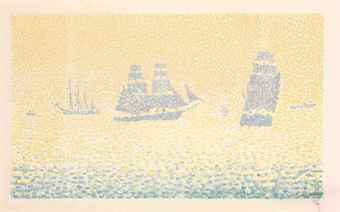 Les Bateaux Lithograph, printed in color on China paper, 1895One of only 20 examples with remarque, signed, prior to the edition of 40Printed by Auguste Clot, ParisPublished by Gustave Pellet, Paris Image size (without remarque): 9 ¼ x 15 3/8 inchesReference:  Kornfeld & Wick 13/II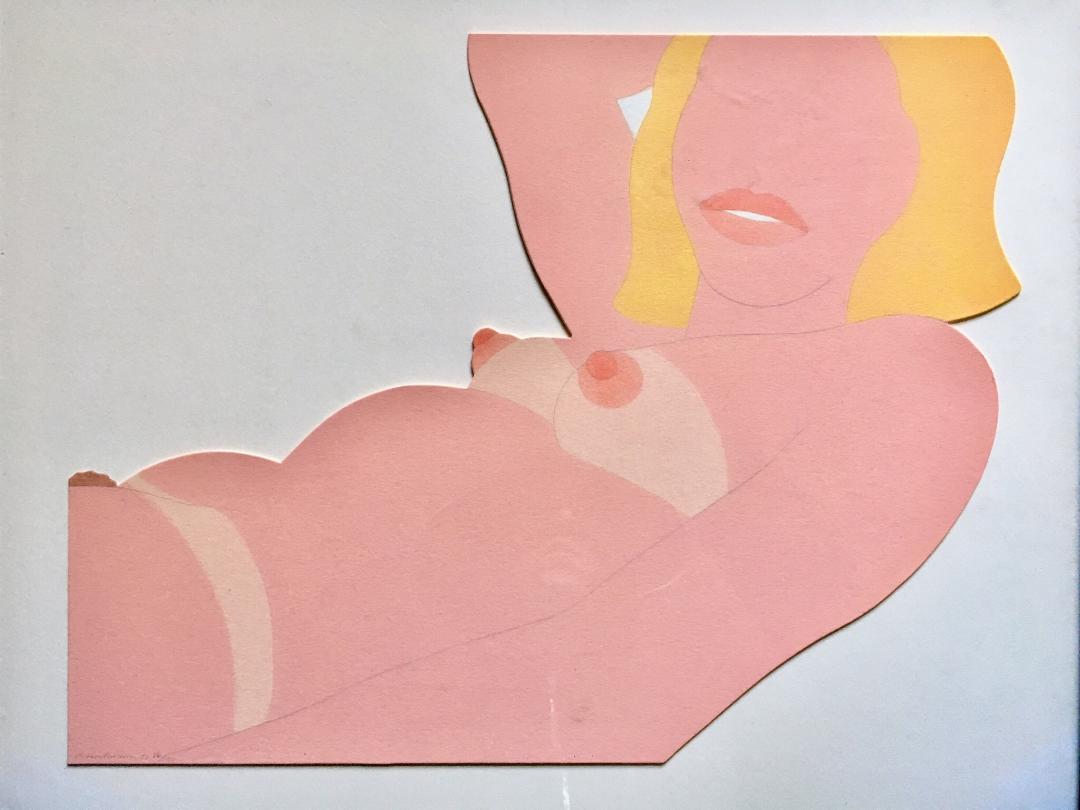 Tom WESSELMANN (1931-2017)								Great American Nude Cut OutThinned Liquitex paint and pencil in three colors on die-cut museum board mounted to matboard(as issued), 1970One of 100 signed, dated and numbered examples,each of which is a unique work, published bythe artist himselfImage size:  13 1/8 x 17 inches